Relatório do 2º período - “Brigada da cantina”IntroduçãoOs alunos do 10º BS, Curso Técnico de Auxiliar de Saúde, orientados pela professora Suzana Leão, continuaram a dinamizar o projeto das eco-escolas, denominado “Brigada da Cantina”. Os objetivos trabalhados no segundo período incidiram na monitorização de atitudes comportamentais dos utilizadores da cantina, no controlo de desperdício alimentar e na adoção de bons hábitos de higiene e saúde, nomeadamente das mãos.Ao longo do segundo período desenvolveram-se as seguintes tarefas:- monitorizações à cantina na hora do almoço;- realizou-se um inquérito e o respetivo estudo estatístico sobre higiene de mãos;- e campanhas de sensibilização sobre a higiene de mãos.DesenvolvimentoVerificação dos alimentos da sopaMais uma vez verificou-se que as sopas servidas na cantina contêm um grande número de legumes (cerca de 9). Tabela I - Registos dos ingredientes da sopa.Controlo do desperdícioAo longo do segundo período continuámos a fazer a monitorização dos pratos, como se pode verificar na tabela II.  A monitorização das sobras das panelas, no final do almoço foi-nos dificultada pelas funcionárias da cantina.Tabela II - Registo do desperdício dos pratos.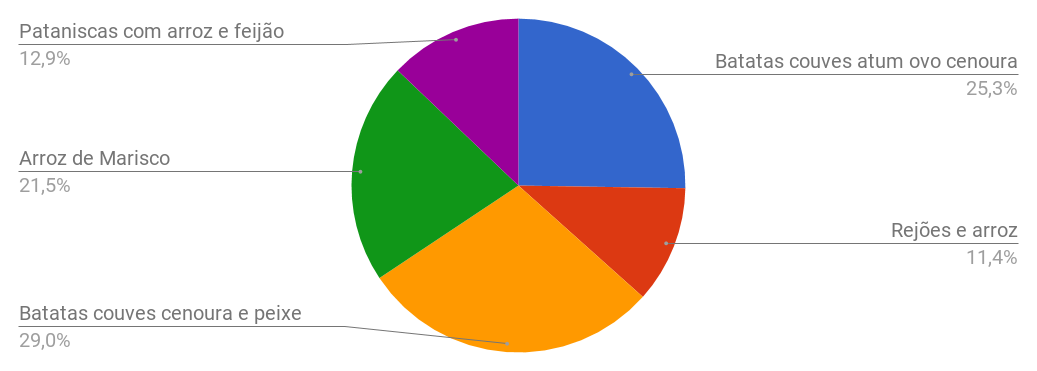 Figura 1 - Representação gráfica da percentagem de desperdício alimentar por prato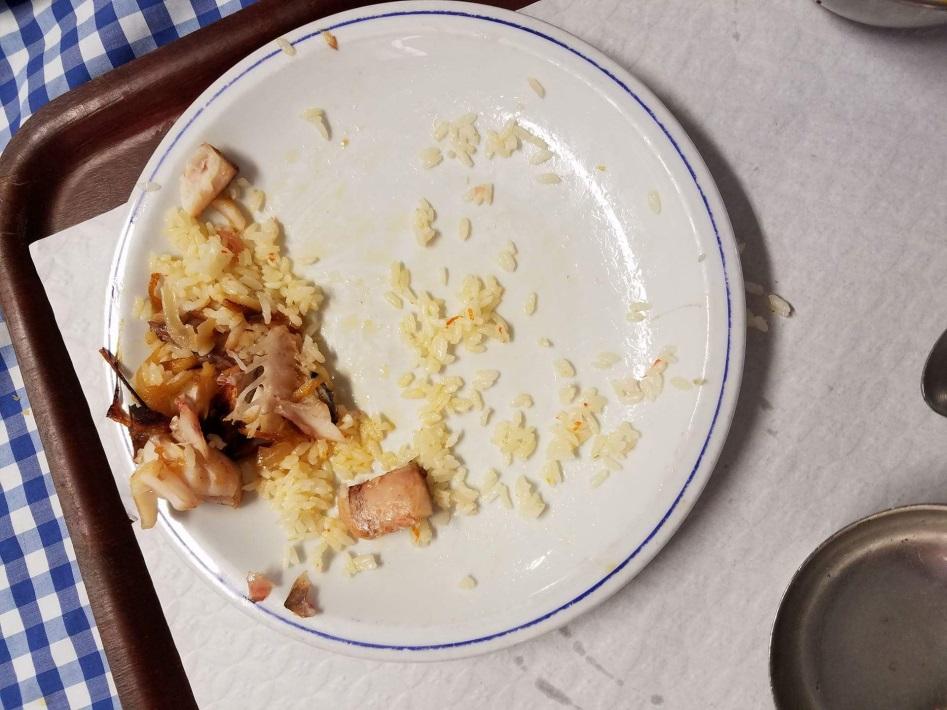   Figura 2 – Sobras de peixe vermelho e arroz		Controlo do desperdícioA maioria das sobras dos pratos continua a ser esvaziada para um balde através de uma abertura envolvida por uma toalha de tecido. Depois, estas sobras destinam-se à alimentação dos animais da copeira da escola.Os alimentos que não foram consumidos, não foram pesados pelos seguintes motivos:- as funcionárias estavam muito ocupadas e não entrámos na cozinha, pois tememos que iríamos transtornar o seu trabalho;- as refeições ainda não tinham sido todas servidas aquando da monitorização;- e nem todas as funcionárias colaboraram facilmente.Número de cores de alimentos presente nos pratosAs cores dos pratos variam muito pouco, sendo normalmente o castanho, o branco, o laranja e o vermelho, as cores predominantes.Ao longo do segundo período os pratos foram pobres em cores, como se pode ver na tabela III.Tabela III – Controlo do desperdício alimentar na cantina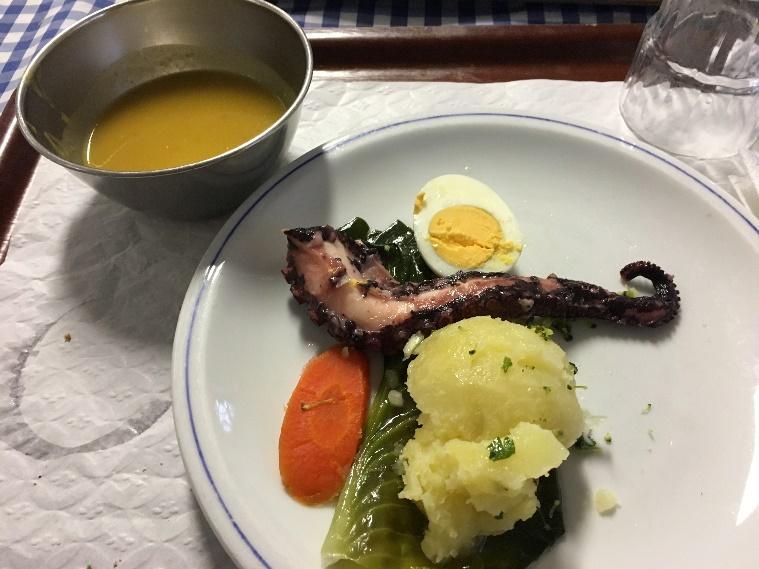 Figura 3- Fotografia de prato de polvo cozido com mais de 6 cores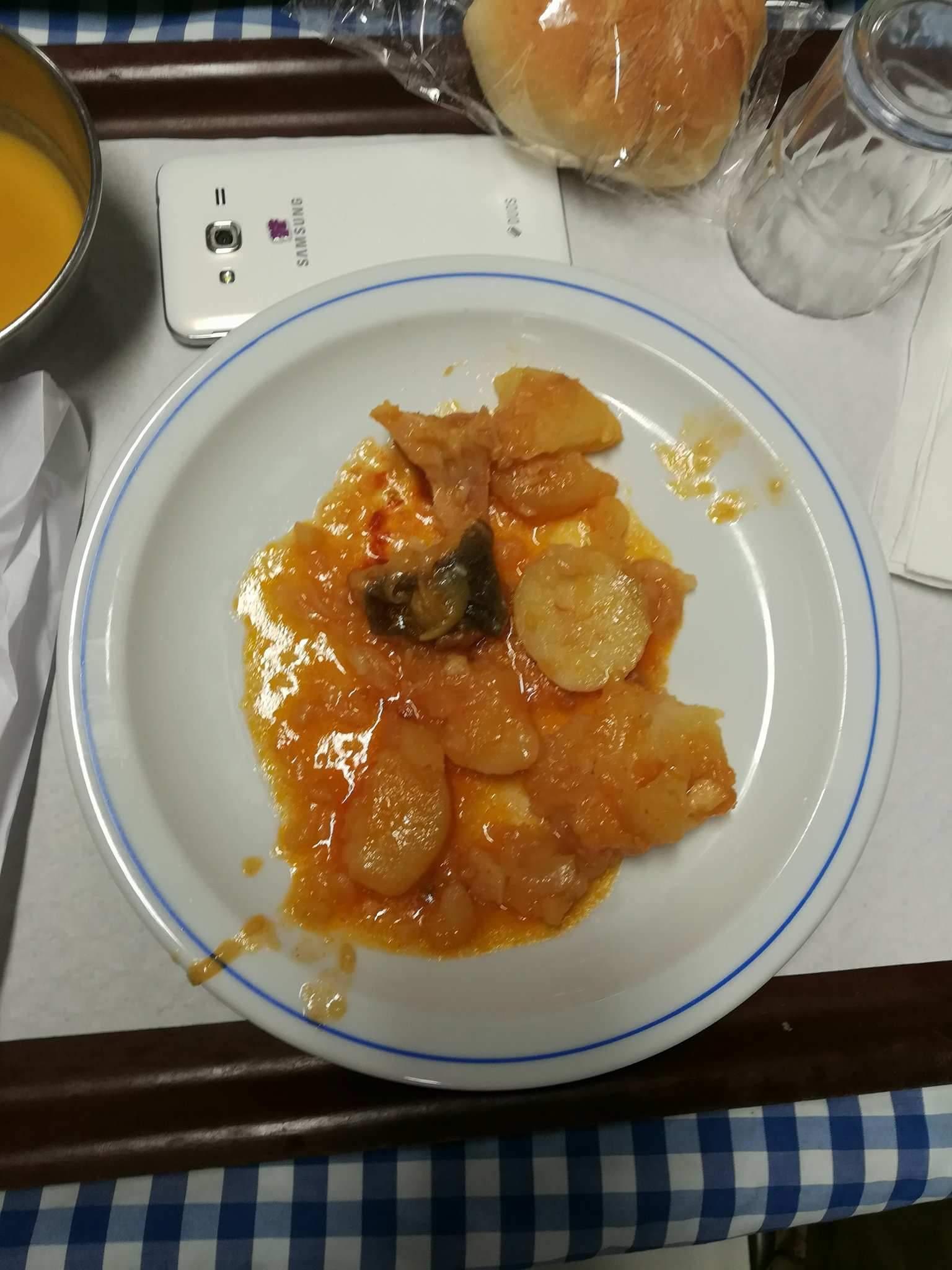 Figura 4- Fotografia de prato de bacalhau à espanhola apresentava um reduzido nº de cores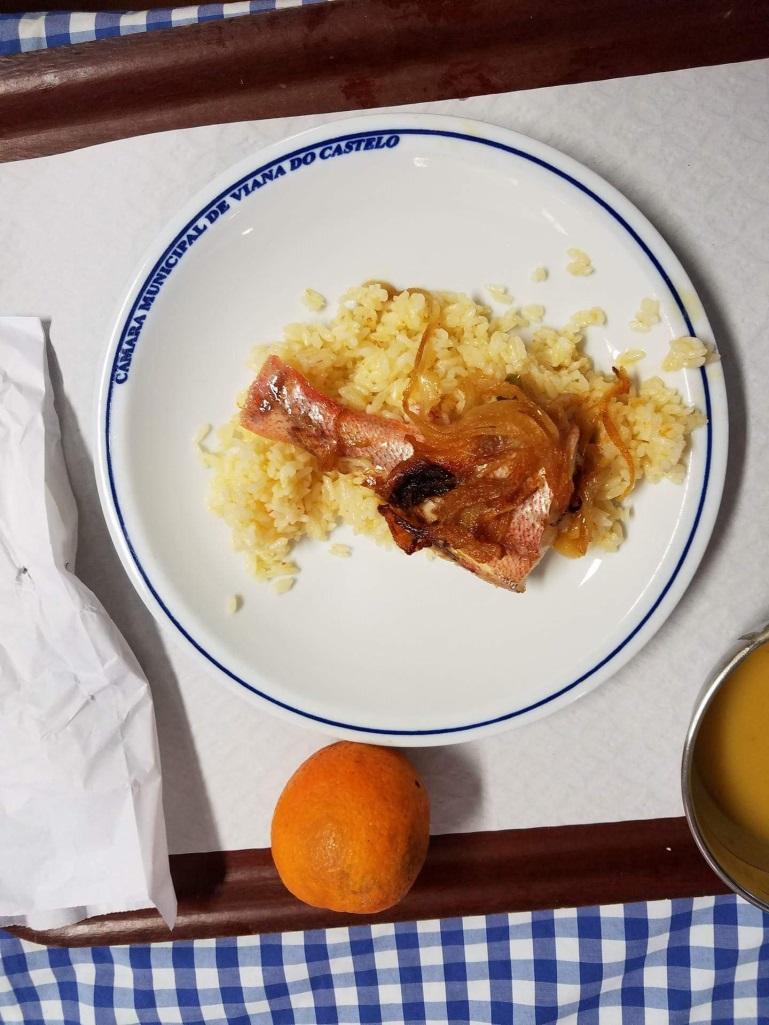 Figura 5 - Fotografia de prato de peixe vermelho que apresentava um nº pobre de cores HIGIENE, LIMPEZA, SEGURANÇA ALIMENTAR NA CANTINA Neste parâmetro monitorizou-se a lavagem de mãos antes e após a refeição e a higiene das superfícies e equipamentos onde os alimentos são manuseados, como se verifica na tabela II. Na figura 5 e 6 encontram-se as percentagens de pessoas que lavam as mãos antes e após a refeição.Tabela IV – Dados referentes a monitorização de higiene na cantina2.6. Estudo estatísticoNo início do segundo período aplicámos um inquérito à população escolar sobre a higienização das mãos. O inquérito continha as 4 questões que se seguem:Quantas vezes por dia lavas as mãos? Quando utilizas o WC….Antes das refeições….Nunca lavas as mãos.De seguida apresentamos os resultados estatísticos em percentagem das questões aplicadas.Questão 1. Quantas vezes por dia lavas as mãos?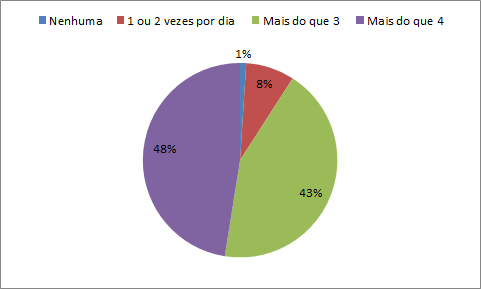 Figura 6 - Representação gráfica da percentagem de vezes que se lavam as mãos durante o dia.Questão 2. Quando utilizas o WC….                     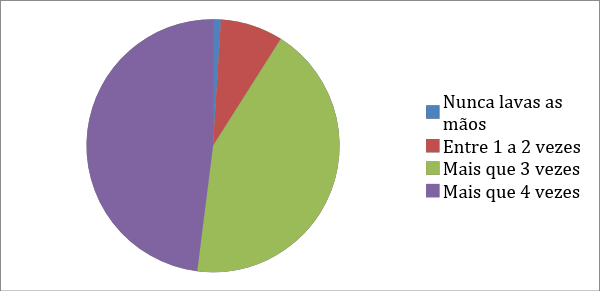 Figura 7 - Representação gráfica da percentagem de vezes que se lavam as mãos durante o quando se utiliza o WC.Questão 3. Antes das refeições….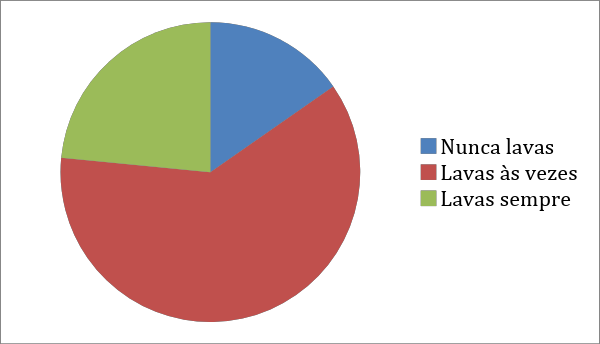 Figura 8 - Representação gráfica da percentagem de vezes que se lavam as mãos antes das refeições.Questão 4. Depois das refeições….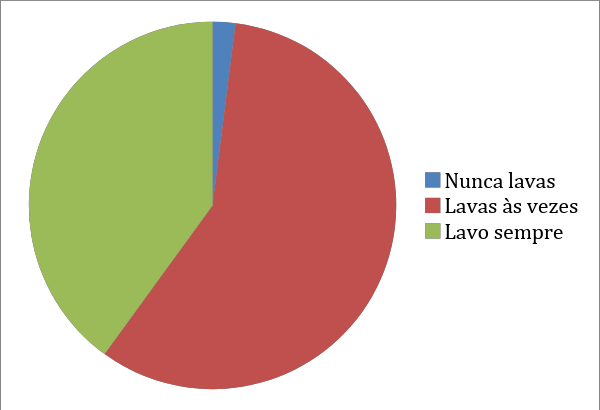 Figura 9 - Representação gráfica da percentagem de vezes que se lavam as mãos depois das refeições.2.7 Campanha de sensibilizaçãoApós a realização do inquérito e analisando a percentagem de alunos que lavam as mãos antes e depois das refeições, concluímos que são raros.Assim decidimos fazer uma campanha de sensibilização para promover a higienização das mãos, principalmente antes da refeição.Para isso recortamos mãos de cartão com várias mensagens sobre a importância da higiene das mãos, de modo a incentivar os utilizadores da cantina à sua lavagem.Os recortes das mãos foram coladas no chão do corredor principal, fazendo um caminho desde o início da fila de almoço até aos lavatórios. O nosso objetivo era que os alunos que estivessem na fila lessem as mensagens e ficassem sensibilizados para a importância da lavagem das mãos.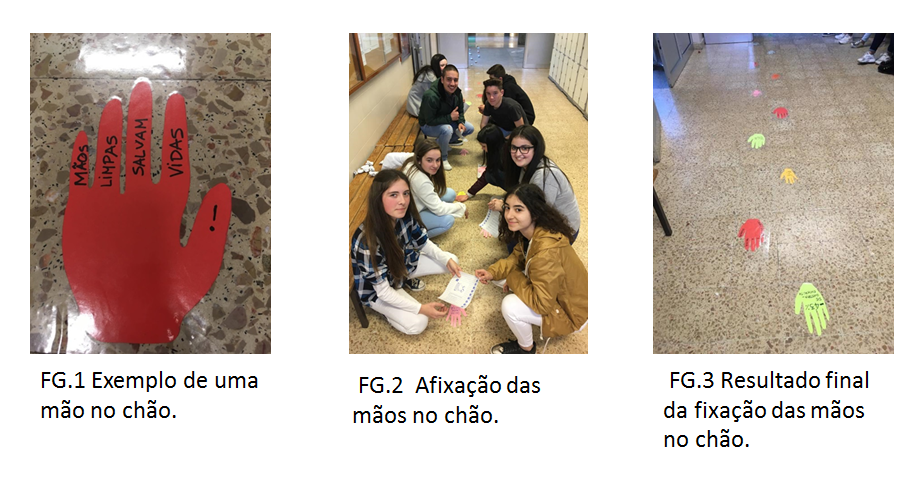 Figura 10 – Fotografia de mão de cartão com mensagem.Figura 11 – Fotografia da brigada a colar as mãos com mensagens,Figura 12 – Fotografia do caminho de “mãosadas” com mensagens.Conclusão e discussãoPerante a monitorização efetuada no 2º período, considera-se prioritário continuar a campanha de sensibilização para a higiene das mãos antes da refeição. A intervenção ao nível da higiene é fundamental, pois apenas uma pequena percentagem de indivíduos lava as mãos antes das refeições. No 3º período faremos uns crachás identificadores dos elementos da Brigada e continuaremos a fazer a monitorização na cantina.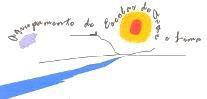 Agrupamento de Escola de Arga e Lima2017/1810º BSCurso Técnico Auxiliar de SaúdeDATASOPAINGREDIENTES DA SOPA17-01-2018Creme de legumesÁgua, batatas, couves, alho, cebola, alho francês, sal.21-02-2018Creme de LegumesÁgua, batata, cenoura, coração, alho francês, fava, feijão, nabo, alface, tomate, alho, cebola, azeite, sal.27-02-2018Sopa à lavradorCenoura, batatas, couve, água, cebola, azeite, alho francês, feijão, sal.28-02-2018Couve florBatata, cenoura, couve-flor, alho francês, nabo, feijão, favas, repolho, água, azeite, sal.21-03-2018Creme de legumesBatata, água, cenoura, alho francês, feijão, cebola, nabo, azeite, couves, sal.11-04-2018Creme de legumesBatata, azeite, cebola, coração, feijão. alho francês, couves, sal.DATAEmentaNº DE UTILIZADO-RESVERIFICA-SE SEPARAÇÃO DE RESÍDUOS NO ATO DE ENTREGA DOS TABULEIROSMédia de desperdícioPESO DO QUE SOBROU NOS PRATOS(em g)ALIMENTOS QUE ESTÃO INCLUÍDOS NAS SOBRASDATAEmentaNº DE UTILIZADO-RESVERIFICA-SE SEPARAÇÃO DE RESÍDUOS NO ATO DE ENTREGA DOS TABULEIROSMédia de desperdícioPESO DO QUE SOBROU NOS PRATOS(em g)ALIMENTOS QUE ESTÃO INCLUÍDOS NAS SOBRAS17/01/201810Média: 200g202,8411,01267,3660,35489,54108161,84193255,12260,5Batatas, couves atum, ovo, cenoura e polvo.21/02/201810Média:230g257169149204236194181337182282Batatas, couve, cenouras e peixe.28/02/201810Média:170g24030815023619018110235406601Arroz e marisco.15/03/201810Média:102g10253719506710597123109Pataniscas, arroz e feijão.11/04/201810Média:90g201305109319150243180258100235Rojões e arroz.08/03/201810Média:87g90831008785771101008095Massa e carne.DATANº DE CORES EXISTENTES Nº DE CORES EXISTENTES Nº DE CORES EXISTENTES Nº DE UTILIZADORESOBSERVA-DOSNº de cores  Nº de cores  Nº de cores  Nº de cores  Nº de cores  Nº de cores  Nº de cores  SOPAPRATO PRINCIPALSOBREMESA11 2 3 45 6 +de 6 17.01.181331221.02.18252228.02.1815311108.03.181432115.03.1825311111.04.18223111DATANº DE UTILIZADORES OBSERVADOSLAVAM   AS MÃOS ANTES DE COMER LAVAM AS MÃOS APÓS A REFEIÇÃOVERIFICA-SE HIGIENE VISÍVEL NAS SUPERFÍCIES E EQUIPAMENTOS DAS ZONAS ONDE OS GÉNEROS ALIMENTÍCIOS SÃO MANUSEADOSVERIFICA-SE HIGIENE NO ESPAÇO DE DEPÓSITO E SEPARAÇÃO DOS RESÍDUOS APÓS A ENTREGA DOS TABULEIROS RESULTADOS DE ANÁLISES FEITAS A RECOLHAS EM TERMOS DE MICRORGANISMOS 17.01.18401322-21.02.18401225-28.02.1840512-08.03.18441015-15.03.1838610-11.04.1835712-1Nenhum8Entre 1 a 2 vezes43 Mais que 3    vezes.48 Mais que 4 vezes.1 Nunca lavas as mãos.25Lavas as mãos às vezes71 Lavas as mãos sempre.15Nunca lavas as mãos. 60Lavas as mãos às vezes25 Lavas as mãos sempre.2 Nunca lavas as mãos.58 Lavas as mãos às vezes40 Lavas as mãos sempre.